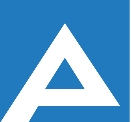 Agenţia Naţională pentru Ocuparea Forţei de MuncăLista candidaţilor care au promovat proba scrisă și sunt admişi la interviuNr. d/oNume, PrenumeComentariiSpecialist principal,  Direcția ocuparea forței de muncă StrășeniSpecialist principal,  Direcția ocuparea forței de muncă StrășeniSpecialist principal,  Direcția ocuparea forței de muncă Strășeni1.Corețchi Adriana   Interviul va avea loc la data 28.09.2023, ora 12.30,Bir. 610